ДОЛЖНОСТНАЯ ИНСТРУКЦИЯ ДЕЛОПРОИЗВОДИТЕЛЯ № 9-Д Общие положенияДолжностная инструкция регулирует трудовую деятельность делопроизводителя МБДОУ «Детский сад «Сретенский» г.Строитель Яковлевского   городского округа» (далее - ДОУ). Настоящая должностная инструкция делопроизводителя ДОУ устанавливает функциональные обязанности, права и ответственность сотрудника, занимающего в дошкольном общеобразовательном учреждении должность делопроизводителя.Данная должностная инструкция делопроизводителя в ДОУ составлена на основе Профстандарта: «07.002 Специалист по организационному и документационному обеспечению управления организацией» (утв. приказом Министерства труда и социальной защиты РФ от 6 мая 2015 г. N 276н) с учетом ФЗ № 273 от 29.12.2012 г. «Об образовании в Российской Федерации» в редакции от 1 марта 2020 года,  согласно Трудовому кодексу РФ и иным нормативными актами, регламентирующим трудовые отношения между работником и работодателем.На должность делопроизводителя может назначаться лицо, имеющее среднее профессиональное образование, прошедшее программы подготовки квалифицированных рабочих, служащих.Делопроизводителя назначает и освобождает от занимаемой должности заведующий ДОУ в порядке, установленном Трудовым кодексом РФ и трудовым договором с работником.Делопроизводитель относится к категории технических исполнителей и находится в прямом подчинении у заведующего ДОУ.Делопроизводитель в ДОУ при выполнении должностных обязанностей руководствуется:- Правилами внутреннего трудового распорядка;- Конституцией Российской Федерации;- порядком организации и осуществления образовательной деятельности по основным общеобразовательным программам;- Уставом и Правилами внутреннего трудового распорядка, другими локально-правовыми актами общеобразовательного учреждения;- административным, трудовым и хозяйственным законодательством Российской Федерации;- Федеральным государственным образовательным стандартом общего среднего образования;- СанПиН 2.4.1.3049-13 «Санитарно-эпидемиологические требования к устройству, содержанию и организации режима работы общеобразовательных организаций» с изменениями от 27 августа 2015 г;- постановлениями, распоряжениями, приказами и иными руководящими и нормативными документами, относящимися к ведению делопроизводства;- стандартами унифицированной системы организационно-распорядительной документации;- правилами орфографии и пунктуации;- правилами работы на компьютере и иной оргтехники;- правилами и нормами охраны труда, производственной санитарии и пожарной безопасности;- данной должностной инструкцией и трудовым договором (контрактом);- Конвенцией о правах ребенка.Работает в режиме нормированного рабочего дня по графику, составленному исходя из 40 часовой рабочей недели и утвержденному руководителем ДОУ.Должностные обязанностиДелопроизводитель в ДОУ выполняет следующие обязанности:организация документооборота: прием, регистрация и учет входящих и исходящих документов; формирование реестра дел; создание системы для быстрого поиска документов; своевременная и качественная подготовка необходимых актов для руководителя детского сада;подготовка справок и отчетных документов для других учреждений;создание внутренних приказов и ознакомление с ними работников ДОУ;прием писем, включая электронные, их последующая обработка и передача по назначению;ведение архива: регистрация, учет, систематизация и хранение документов; их выдача осуществляется только под роспись, делопроизводитель ответственен за их сохранность;при необходимости повышение квалификации, прохождение дополнительного профессионального обучения; участие по мере необходимости во всех мероприятиях ДОУ.  строгое соблюдение должностной инструкции;  соблюдение конфиденциальности персональных данных воспитанников и сотрудников ДОУ;  ведет прием поступающей на имя заведующего дошкольным образовательным учреждением корреспонденции (электронной почты) регистрирует ее и выполняет систематизацию согласно принятому в ДОУ порядку, после ее рассмотрения заведующим передает по назначению исполнителям для применения в ходе их деятельности или подготовки ответа. согласно распоряжениям заведующего ДОУ печатает и оформляет требуемую документацию для ведения воспитательно-обучающего процесса в детском саду, выполнения годового плана. регулярное прохождение медосмотров.Делопроизводитель должен знать:Государственный стандарт РФ «Делопроизводство и архивное дело»;инструкции, нормативные правовые акты и нормативно-методические документы, положения, инструкции и иные материалы и документы по ведению делопроизводства в ДОУ;современные информационные технологии работы с документами;порядок работы с документами;схемы документооборота;правила работы с входящими, исходящими и внутренними документами;правила организации и формы контроля исполнения документов в образовательном учреждении;типовые сроки исполнения документов;правила составления аналитических справок по организации работы с документами и контролю исполнения документов; правила документационного обеспечения деятельности общеобразовательного учреждения; виды документов, их назначение; требования, предъявляемые к документам в соответствии с нормативными актами и государственными стандартами; правила составления и оформления информационно-справочных, организационных, управленческих документов;правила создания и ведения баз данных служебных документов в образовательной организации;системы электронного документооборота;правила и сроки отправки исходящих документов;требования охраны труда и пожарной безопасности на рабочем месте;методические рекомендации по выполнению работы с документами в образовательных учреждениях;порядок контроля прохождения служебной документации и материалов;структуру образовательного учреждения и состав сотрудников;виды номенклатур, общие требования к номенклатуре, методика ее составления и оформления;порядок формирования и оформления дел;правила хранения дел, в том числе с документами ограниченного доступа;правила выдачи и использования документов из сформированных дел;правила составления и утверждения акта о выделении документов, не подлежащих хранению; правила технической обработки и полного оформления дел постоянного и временного сроков хранения правила составления описи дел постоянного и временного сроков хранения в соответствии с действующими нормативно-методическими документами; правила передачи дел в архив образовательного учреждения; правила использования телефона, факса, ксерокса, принтера, сканера, компьютера; правила работы с текстовыми редакторами и электронными таблицами, базой данных, электронной почтой, интернет браузерами;технологию создания, обработки, передачи и хранения различных документов;правила деловой переписки, составления и набора деловых писем с применением типовых образцов;делопроизводство и его ведение;требования по сохранности служебной информации, защите персональных данных;порядок действий при пожаре или иной чрезвычайной ситуации, эвакуации.Требования к квалификацииНа должность делопроизводителя назначается лицо, имеющее среднее (полное) общее или среднее профессиональное образование без предъявления требований к стажу работы.Трудовые функцииК основным трудовым функциям делопроизводителя относятся:Документационное обеспечение деятельности ДОУ;Организация текущего хранения документов;Организация обработки дел для следующего храненияПраваДелопроизводитель имеет права:На защиту своей профессиональной чести и достоинства.Принимать участие в управлении ДОУ в порядке, установленном Уставом.На рабочее место, которое соответствует всем требованиям охраны труда и противопожарной безопасности.На передачу документов для исполнения и на требование от исполнителей грамотного и правильного оформления требуемых документальных материалов.На запрашивание от администрации ДОУ, получение и применение информационных материалов, нормативных и правовых документов, необходимых для выполнения своих должностных обязанностей.Знакомиться со всеми имеющимися материалами его личного дела, отзывами о своей работе, жалобами и иными документами, отражающими оценку его труда, предоставлять по ним пояснения.На моральное и материальное поощрение, а также на защиту собственных интересов и интересов сотрудников ДОУ.На своевременную и в полном объеме выплату заработной платы согласно своей квалификации, количеству и качеству выполненной работы.Отказаться от выполнения работ при возникновении угрозы жизни и здоровью вследствие нарушения требований по охране труда.Постоянно повышать свою профессиональную квалификацию.На неразглашение дисциплинарного (служебного) расследования, исключая случаи, предусмотренные законом.На защиту своих профессиональных интересов самостоятельно и (или через законного представителя, в том числе адвоката), в случае дисциплинарного или служебного расследования, связанного с несоблюдением норм профессиональной этики.На вступление в профсоюзы для защиты своих трудовых прав, свобод и законных интересов.Получать социальные гарантии и льготы, предусмотренные законодательством Российской Федерации.ОтветственностьДелопроизводитель несет ответственность за правильную эксплуатацию оборудования и оргтехники закрепленного за ним.За невыполнение обязанностей, предусмотренных настоящей должностной инструкцией или надлежащее выполнение своих должностных обязанностей, в пределах, определенных действующим трудовым законодательством РФ;- за правонарушения, совершенные в процессе осуществления своей деятельности, в пределах, определенных действующим административным, уголовным и гражданским законодательством РФ;- за причинение материального ущерба – в пределах, определенных действующим трудовым и гражданским законодательством РФ.За невыполнение или нарушение без уважительных причин данной должностной инструкции делопроизводителя в ДОУ, Устава и Правил внутреннего трудового распорядка, законных распоряжений заведующего ДОУ и других локально-нормативных актов, а также за принятие решений, повлекших нарушение воспитательно-образовательного процесса, делопроизводитель несет дисциплинарную ответственность в порядке, установленном Трудовым Законодательством Российской Федерации.За применение, даже однократно, способов воспитания, включающих в себя физическое и (или) психологическое насилие над личностью ребенка, делопроизводитель может освобождаться от занимаемой должности согласно трудовому законодательству и Федеральному Закону «Об образовании в Российской Федерации». Увольнение за такой поступок не принимается за меру дисциплинарной ответственности.Несет дисциплинарную ответственность за сохранность документации делопроизводителя.Привлекается к дисциплинарной ответственности за разглашение служебной и конфиденциальной информации, информации о персональных данных сотрудников и детей дошкольного образовательного учреждения.За нарушение правил пожарной безопасности, охраны труда, санитарно-гигиенических норм и правил делопроизводитель может привлекаться к административной ответственности в порядке и в случаях, установленных административным законодательством.За любое виновное причинение ДОУ или участникам воспитательно-образовательного процесса ущерба (в том числе морального) в связи с выполнением (невыполнением) своих прямых должностных обязанностей делопроизводитель детского сада несет материальную ответственность в порядке и в пределах, установленных трудовым и (или) гражданским законодательством Российской Федерации.Взаимоотношения и связи по должностиДелопроизводитель ДОУ:Выполняет работу согласно графику, составленному с учетом 40-часовой рабочей недели, и утвержденному заведующим ДОУ.Постоянно обменивается информацией по вопросам, относящимся к его компетенции, с администрацией, бухгалтерией, педагогическими работниками и обслуживающим персоналом детского сада.Получает от заведующего дошкольным образовательным учреждением информацию нормативно-правового и организационного характера, знакомится под расписку с необходимыми документами.Вовремя сообщает заведующему ДОУ и его заместителям об информации, приказах, распоряжениях и иной документации, поступившей по электронной почте.Во время отсутствия делопроизводителя его обязанности выполняет сотрудник, имеющий все требующиеся профессиональные знания, умения и навыки, назначенный приказом заведующего ДОУ. Данный сотрудник приобретает соответствующие права и несет полную ответственность за качественное выполнение возложенных на него обязанностей.Заключительные положенияОзнакомление сотрудника с настоящей инструкцией осуществляется при приёме на работу (до подписания трудового договора).Один экземпляр находится у работодателя, второй – у делопроизводителя.Факт ознакомления делопроизводителя с настоящей должностной инструкцией подтверждается подписью в экземпляре должностной инструкции, хранящемся у работодателя, а также в журнале ознакомления с должностными инструкциями.Порядок утверждения и изменения должностной инструкцииВнесение изменений и дополнений в действующую должностную инструкцию производится в том же порядке, в котором принимается должностная инструкция.Должностная инструкция вступает в силу с момента ее утверждения и действует до замены ее новой должностной инструкцией.Инструкция составлена  заведующим МБДОУ «Детский сад «Сретенский» г.Строитель»                    ______________ Севрюкова М.П.С инструкцией ознакомлен: __________              _________________    ______________                                                   подпись                     расшифровка                     датаС инструкцией ознакомлен: __________              _________________    ______________                                                   подпись                     расшифровка                     датаСОГЛАСОВАНО: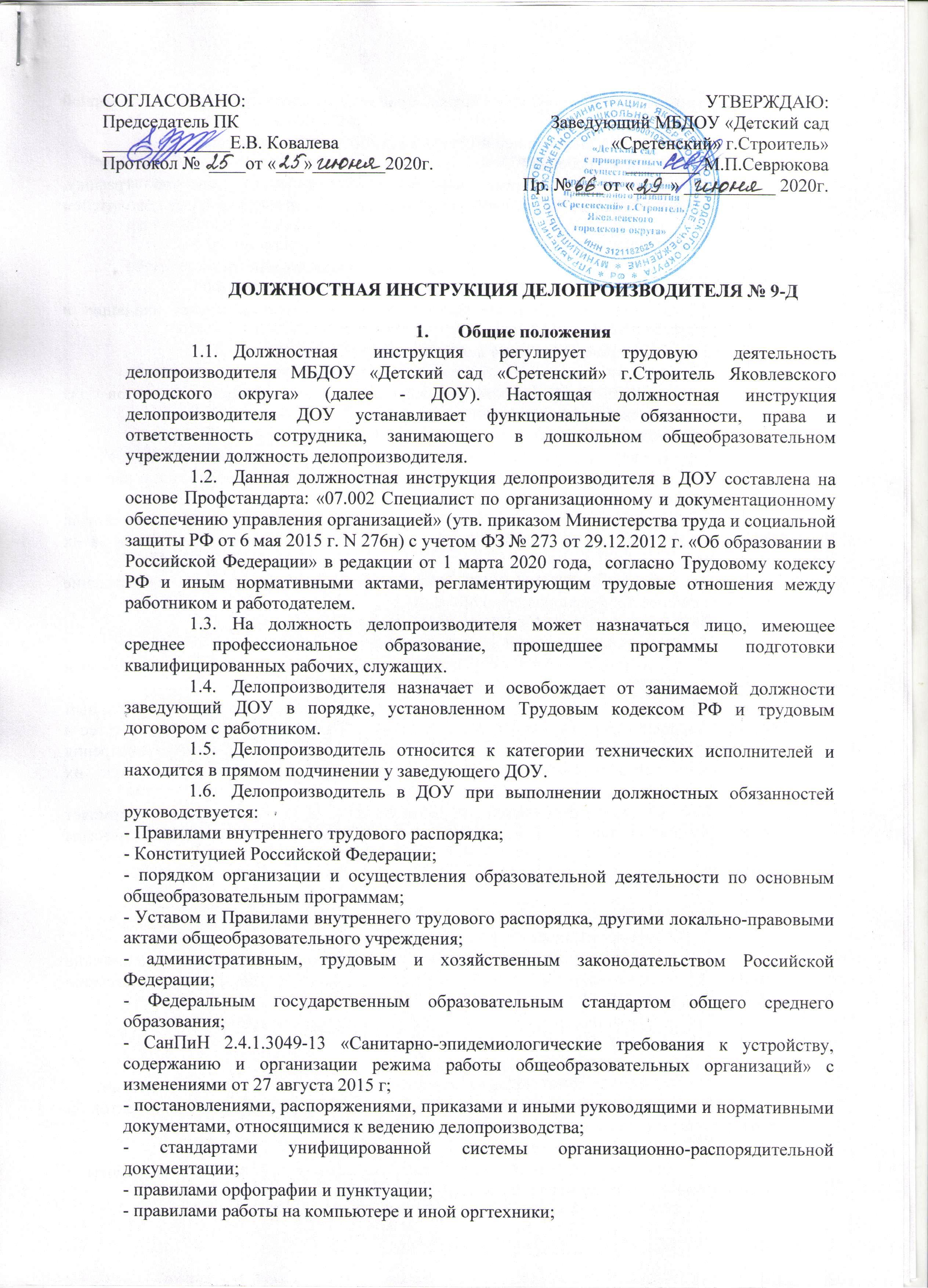 Председатель ПК______________Е.В. Ковалева Протокол №  ____от «___»________2020г.УТВЕРЖДАЮ:Заведующий МБДОУ «Детский сад «Сретенский» г.Строитель»________ М.П.СеврюковаПр. № ___от «____» __________ 2020г.